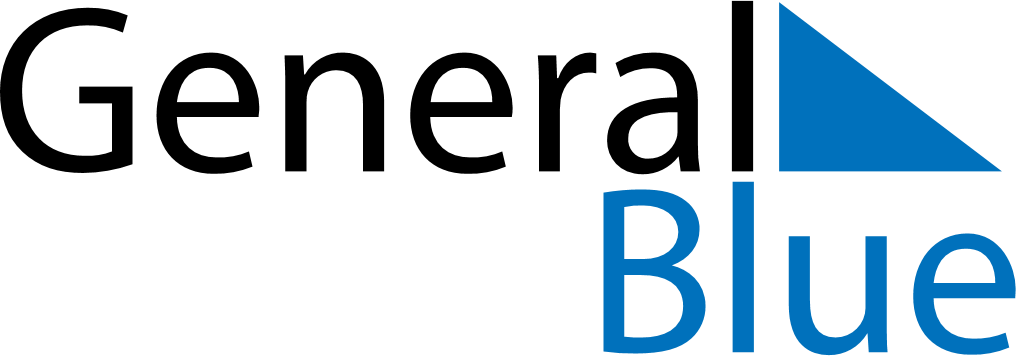 July 2029July 2029July 2029July 2029GuyanaGuyanaGuyanaMondayTuesdayWednesdayThursdayFridaySaturdaySaturdaySunday123456778CARICOM Day91011121314141516171819202121222324252627282829Youman Nabi3031